		Metric Measurement Lab - IPC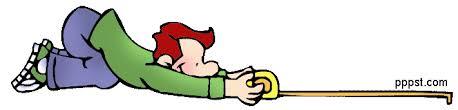 Instructions: For this lab, you will visit several different stations to measure items using various lab equipment. Graduated cylinders – what volume of liquid is in each one? What metric units are you using at this station? _______________A. _________________		B. _________________		C. _________________Meter Sticks – measure the lengths of each object using a meter stick or ruler. What metric units are you using at this station? _______________A. Length of concrete block _________________B. height of our classroom door _________________C. length of the Bulletin Board _____________________D. length of lab table top ________________	E. width of lab table top ________________     What is the area of the lab table’s top? __________________     What additional measurement would you need in order to find its volume? ____________________Triple Beam Balance – measure the mass of each cube.What metric units are you using at this station? ________________A. _________________		B. _________________Water displacement – use your water displacement skills to find the volume of the??? USE UNITS!!Volume of water before adding object: _________________Volume of water after adding object: __________________Volume of object: _______________________